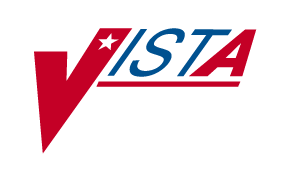 pHARMACY dATA mANAGEMENTRelease NotesPSS*1*191Revised March 2016Department of Veterans AffairsProduct DevelopmentTable of Contents1.	Introduction	12.	Enhancements	13.	Associated Patches	14.	Menu Options	25.	New Field	26.	New Routine	27.	Modified Routines	28.	Hardware Interfaces	29.	Software Interfaces	210.	User Documentation	311.	New Service Request Tickets Resolved	312.	Prompt Added	4IntroductionThis document provides a brief description of new features of the enhancements to Bar Code Medication Administration (BCMA) and Inpatient Medications applications for Transdermal Administrations impacting Pharmacy Data Management for patch PSS*1*191.EnhancementsThe Inpatient Medication Administration–Transdermal project aims to enhance the accuracy of administration of medications, thereby enhancing patient safety. The Inpatient Medication Administration–Transdermal enhancement provides a solution to address the errors in transdermal medication administration processes that have led to adverse patient events. The following features related to transdermal medications are needed to avert these errors in the future, by implementing these capabilities within Inpatient Medications Administration:Create a mechanism to remind the user to “follow up” on certain medications requiring additional steps in administration or assessment, e.g., alert the user to remove a transdermal medication at a specified time.Ensure previous statuses of multi-step medications appear in the Medication Administration History reports, e.g., the date and time a transdermal medication was applied or an intravenous fluid marked “infusing” will remain visible after it has been marked “removed” or “completed”, respectively.Change the software to differentiate between a change and a discontinued order and display an appropriate, corresponding alert.Associated PatchesThe following patches are associated with this patch and must be installed WITH PSS*1*191 in the following order:PSS*1*191PSJ*5*315PSB*3*83PSB*3*87Menu OptionsThe following existing menu options were enhanced to support transdermal administrations:Edit Orderable Items [PSS EDIT ORDERABLE ITEMS]Drug Enter/Edit [PSS DRUG ENTER/EDIT]Dispense Drug/Orderable Item Maintenance [PSS MAINTAIN ORDERABLE  ITEMS]New FieldThe following new field was created for the ORDERABLE ITEM File (#50.7):PROMPT FOR REMOVAL IN BCMA (Field #12)New RoutineThe following new routine was added:PSS1P191Modified RoutinesThe following routines were modified:PSSNCPDPPSSPOIMOPSSPOIM1Hardware InterfacesClinicians interface with Veterans Health Information Systems and Technology Architecture (VistA) using personal computers, which are compatible with the standard software and hardware platforms outlined in Section 11, Software Interfaces.Software InterfacesVistA operates on the following standard server platforms used in Department of Veterans Affairs Medical Centers (VAMCs): Open M V. 4.0 route 43 and MS Windows 2000, NT, and VMS.Inpatient Medications require the following versions (or higher) of VA software packages for proper implementation. The software listed is not included in this build and must be installed for the build to be completely functional.Table 1: Software RequirementsUser DocumentationUser documentation for Pharmacy Data Management V.1.0 provides detailed information on the functionality, and can be found on the VistA Software Document Library (VDL). Pharmacy Data Management documents available are listed below:User Manual - Pharmacy Data Management V.1.0, PSS_1_UM_R1115.PDFTechnical Manual/Security Guide V.1.0, PSS_1_TM_R1115.PDFRelease Notes, PSS_1_P191_RN.PDFNew Service Request Tickets ResolvedThe following New Service Requests are associated with this patch:NSR 20141012: Pharmacy Safety EnhancementsPrompt AddedPatch PSS*1.0*172 inadvertently missed adding the prompt HIGH RISK/HIGH ALERT to two options. This functionality is added in patch PSS*1*191 to:Drug Enter/Edit [PSS DRUG ENTER/EDIT] see Pharmacy Data Management User Manual, section 1.9.1Dispense Drug/Orderable Item Maintenance [PSS MAINTAIN ORDERABLE ITEMS] see Pharmacy Data Management User Manual, section 1.9.2ApplicationVersionAdverse Reaction Tracking4.0Decision Support System3.0Fee Basis3.5Integrated Funds Control, Accounting, and Procurement5.0Inpatient Medications5.0Integrated Billing2.0Kernel8.0Laboratory5.2Mailman7.1National Drug File4.0Nursing4.0Order Entry/Results Reporting3.0Outpatient Pharmacy7.0Patient Information Management Systems5.3Pharmacy Data Management1.0RPC Broker (32-bit)1.1Toolkit7.3VA FileMan22.0